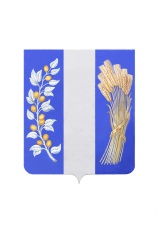 СОВЕТ ДЕПУТАТОВ МУНИЦИПАЛЬНОГО ОБРАЗОВАНИЯ«БИЧУРСКИЙ РАЙОН» РЕСПУБЛИКИ БУРЯТИЯБУРЯАД УЛАСАЙ «БЭШҮҮРЭЙ АЙМАГ» ГЭҺЭН НЮТАГАЙ ЗАСАГАЙ БАЙГУУЛАМЖЫН ҺУНГАМАЛНУУДАЙ ЗҮБЛЭЛРЕШЕНИЕ от «24» ноября 2023 года                                                                              № 20О повестке четвертой очередной сессии Совета депутатовмуниципального образования «Бичурский район» Республики Бурятия            Рассмотрев проект повестки четвертой очередной сессии Совета депутатов муниципального образования «Бичурский район» РБ, Совет депутатов муниципального образования «Бичурский район» РБ р е ш и л:1. Утвердить повестку четвертой очередной сессии Совета депутатов муниципального образования «Бичурский район» РБ.2. Настоящее решение вступает в законную силу с момента его подписания.            Председатель Совета депутатов            МО «Бичурский район» РБ                                                                                     Н.Т. Чекин